3. pielikums Kokneses novada domes
2019.gada 25.septembra saistošajiem noteikumiem Nr. 7/2019DECENTRALIZĒTĀS KANALIZĀCIJAS SISTĒMAS
REĢISTRĀCIJAS APLIECINĀJUMSKrājtvertņu gadījumā esošam vai prognozējamajam ūdens patēriņa apjomam jāsakrīt ar izvedamo notekūdeņu apjomu gadā.5. Decentralizētās kanalizācijas sistēmas veids (atzīmēt atbilstošo vai atbilstošos)Rūpnieciski izgatavotas notekūdeņu attīrīšanas iekārtas, kuras attīrītos notekūdeņus novada vidē un kopējā jauda ir mazāka par 5 m3/diennaktī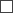 Septiķis ar divām vai vairāk kamerām, kur notekūdeņi pēc septiķa vidē tiek novadīti caur speciāli ierīkotu infiltrācijas sistēmu (filtrācijas laukiem, apakšzemes filtrējošām drenām, smilts grants filtriem, filtrācijas grāvjiem vai akām) un kurš izbūvēts un tiek ekspluatēts atbilstoši būvniecību regulējošiem normatīvajiem aktiem;Notekūdeņu krājtvertne (jebkurš rezervuārs, nosēdaka vai izsmeļamā bedre, pārvietojamā tualete, sausā tualete), kurās uzkrājas neattīrīti notekūdeņi, septisko tvertņu dūņas vai kanalizācijas sistēmu atkritumi un kura izbūvēta un tiek ekspluatēta atbilstoši būvniecību regulējošiem normatīvajiem aktiem.6. Kā īpašumā tiek nodrošināta atbilstoša notekūdeņu apsaimniekošana?Līgums par īpašumā esošo NAI apkalpošanas un ekspluatācijas pasākumu nodrošināšanu un/vai līgums par uzkrāto septisko tvertņu dūņu un/vai kanalizācijas sistēmu tīrīšanas atkritumu izvešanuLīgums par uzkrāto notekūdeņu izvešanuPēc vajadzības pasūtu nepieciešamos pakalpojumus komersantiemNetiek nodrošināta7. Decentralizētajā kanalizācijas sistēmā uzkrāto notekūdeņu/nosēdumu pašreizējais izvešanas biežums:1 x mēnesī vai biežāk1 x 2 mēnešos1x ceturksnī1 x gadā un retāk8. Krājtvertnes tilpums:< 3m33 līdz 5 m35 līdz 10 m3> 10 m39. Cik bieži tiek veikta regulārā apkope lokālajām notekūdeņu attīrīšanas iekārtām:1 x mēnesī vai biežāk1 x ceturksnī1x gadāretāk nekā 1x gadā10. Vai plānojat pieslēgties centralizētajiem kanalizācijas tīkliem?jā (Ja atbilde ir "Jā", lūdzu, atbildiet uz 11. jautājumu.)nē11. Kad plānojat pieslēgties centralizētajiem kanalizācijas tīkliem?2020. gada laikālīdz 2021. gadamlīdz 2022. gadam___________________________________________________________________________________________________________________________________________________________________________________DatumsTālrunis_____________________________E-pasta adrese _______________________1. Objekta adrese2. Objektā deklarēto iedzīvotāju skaits3. Objektā faktiski dzīvojošo iedzīvotāju skaits4. Vai objektā ūdensapgādes patēriņa uzskaitei ir uzstādīts ūdens mērītājs?4. Vai objektā ūdensapgādes patēriņa uzskaitei ir uzstādīts ūdens mērītājs?4. Vai objektā ūdensapgādes patēriņa uzskaitei ir uzstādīts ūdens mērītājs?4. Vai objektā ūdensapgādes patēriņa uzskaitei ir uzstādīts ūdens mērītājs?irnav4.1.  Esošais vai prognozējamais (atbilstošo pasvītrot) ūdens patēriņš mēnesīm34.2.  Izvedamais notekūdeņu un nosēdumu vai dūņu nogulšņu apjoms mēnesīm3Cits(Lūdzu, norādiet Jūsu īpašumā esošās decentralizētās kanalizācijas sistēmas veidu)9.1. Kad veikta iepriekšējā apkope?(lūdzu norādīt mēnesi un gadu)Decentralizētās kanalizācijas sistēmas īpašnieka vai valdītāja vārds, uzvārdsDecentralizētās kanalizācijas sistēmas īpašnieka vai valdītāja vārds, uzvārds (personiskais paraksts)